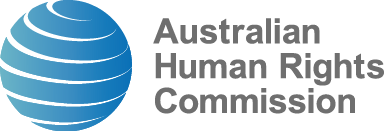 AUTHORITY TO ACT I, [INSERT NAME OF AGGRIEVED PERSON], authorise [INSERT NAME OF AUTHORISED PERSON] to act on my behalf in relation to the complaint I have made to the Australian Human Rights Commission (the Commission) against the [INSERT NAME OF RESPONDENT/S]. I understand that officers of the Commission will deal directly with [INSERT NAME OF AUTHORISED PERSON] in relation to this complaint. I authorise [INSERT NAME OF AUTHORISED PERSON] to:Provide information and documents to the Commission in connection with the Commission’s assessment, investigation and conciliation of my complaint.Receive information and documents from the Commission about my complaint. These documents could include responses provided by [INSERT NAME OF RESPONDENT/S] and correspondence from the Commission. Discuss my complaint with officers of the Commission. I understand that I can withdraw my authority to act at any time by contacting the Commission. I understand that the Commission will use and store my personal information in accordance with the Privacy Act 1988 (Cth). Signed: 	______________________		 Name: 	[AGGRIEVED PERSON’S NAME]		Date:  		______________________ 	